Wf 2 godz.Temat: Przepisy gry w piłkę ręczną. 10.06.2020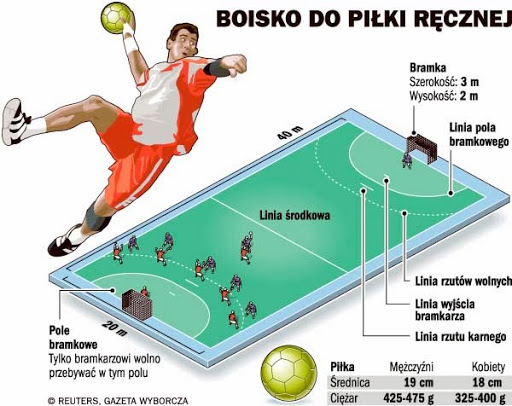 Temat : Technika chwytów w piłce ręcznej-10.06.2020https://youtu.be/6T1dBroSfUY 